Publicado en Barcelona el 27/10/2014 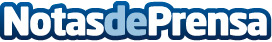 La cirugía ocular LASIK no es Low CostCuando vamos a comprar es cada vez más frecuente que se nos presente una disyuntiva: ¿compro la marca de siempre o me quedo un producto similar con un precio claramente menor? Pero en cirugía ocular ¿debemos actuar de igual forma?Datos de contacto:Jordi RocaNota de prensa publicada en: https://www.notasdeprensa.es/la-cirugia-ocular-lasik-no-es-low-cost_1 Categorias: Medicina http://www.notasdeprensa.es